NAHEEDA 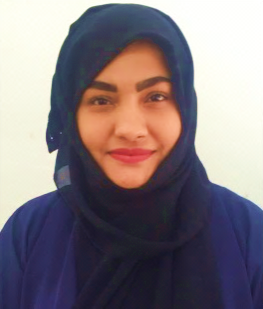 TOURIST CLUB AREAnaheeda.306220@2freemail.com Visa: Fathers Visa
============================================================OBJECTIVETo Join An Organization Where I Can Hold My Professional Skills To Utmost Achieving Success For Both My Organization And Myself. I Aim For Continuous Learning Process Where I Am Able To Refine And Hone My Skill Further To Work More Effectively And Efficiently In Today’s Competitive World.CAREER PROFILE         Ability to manage multiple tasks         Strong desire for constant self- improvement         Good communication skills         Motivated, determined, dream driven individualKNOWLEDGE AND SKILLS         MS Office Programs (Excel, Word, Power point)         Excellent Customer Service         Being efficient and thorough in professional work         Able to speak English ,Urdu and Hindi fluently, moderate ability in ArabicWORK EXPERIENCEMIDDLE EAST SPECIALIST MEDICAL CENTERMuroor Road, Abu Dhabi- U.A.E. (December2016-Present)ReceptionistCum Biller Duties and responsibilitiesGreeted, assisted and directed guests, workers, visitors and the general public Answered all incoming calls and handled caller’s inquiries Provided office support services so as to ensure efficiency Responded to guests and public inquiries Received, directed and passed on telephone fax messagesRegistering the patient and verifying their insurance coverageCollecting the information required to create a claimWorking directly with the insurance company, healthcare provider, and patient to get a claim processed and paidReviewing and appealing unpaid and denied claimsHandling collections on unpaid accountsManaging the facility’s Accounts Receivable reportSHAIKH KHALIFA BIN ZAYED ARAB PAKISTANI SCHOOLMurrorroad ., Abu Dhabi, U.A.E. (October 2006-December 2013)Assistant TeacherHelp the teacher to maintain order in the classroom.Ensure that the students are obeying the rules and discipline unruly pupils when necessary.Accompany students on field trips or at extracurricular events.Responsible for helping students learn in that specific environment, such as teaching them how to    locate books or use a software program.Give individual attention to disabled students in the regular classroom.Communicate with patients and center staff to maintain a positive working environment.Assist lead teacher in lesson delivery and presentationAdminister behavior of students to create a safe classroom’s environmentPrepare and organize different teaching aids for use in classroomHeat up and serve lunches, and assist children in eatingMaintain a clean, safe and a fully organized classroomAssist with execution of individual development plansMaintain files and records of children s’ progressParticipate in teacher-parent meetingsDevelop curiosity, exploration, and problem-solving skills among childrenManage emergencies during and after schoolOrganize extra-curricular activities, special events, and workshops
SAPIL PERFUME COMPANY(ABU DHABI)Worked as a sales RepresentativeEDUCATIONElementary 1to 8    from Little flower private school Secondary School Certificate (S.S.C) From Sheikh Khalifa Bin Zayed Arab Pakistani School, Abu Dhabi, U.A.E.Higher Secondary School Certificate (H.S.S.C) From ShaikhKhalifa Bin Zayed Arab Pakistani School, Abu Dhabi, U.A.EPERSONAL DETAILSDate of Birth:	                December 05, 1992Religion:                           MuslimCivil Status:                     SingleCitizenship:                       Pakistan                 Language:                         English, urdu, Hindi and moderate ArabicVisa Status:                      Fathers Visa